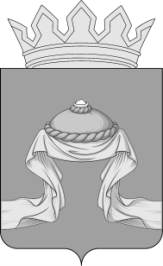 Администрация Назаровского районаКрасноярского краяПОСТАНОВЛЕНИЕ«22» 01 2020                                   г. Назарово                                           № 11-пО внесении изменений в постановление администрации Назаровского района от 28.12.2015 № 434-п «Об утверждении Порядка разработки, корректировки, осуществления мониторинга и контроля реализации Стратегии социально – экономического развития Назаровского района и плана мероприятий по ее реализации» В соответствии с Федеральным законом от 28.06.2014 № 172-ФЗ                   «О стратегическом планировании в Российской Федерации», руководствуясь Уставом муниципального образования Назаровский район Красноярского края, ПОСТАНОВЛЯЮ:1. Внести в постановление администрации Назаровского района от 28.12.2015 № 434-п «Об утверждении Порядка разработки, корректировки, осуществления мониторинга и контроля реализации Стратегии социально – экономического развития Назаровского района и плана мероприятий по ее реализации» следующие изменения:1.1. Раздел 3 приложения к постановлению дополнить пунктом 3.7 следующего содержания:«3.7. План мероприятий утверждается постановлением администрации Назаровского района в течение девяти месяцев после утверждения Стратегии социально-экономического развития Назаровского района до 2030 года.».2. Отделу организационной работы и документационного обеспечения администрации Назаровского района (Любавина) разместить постановление на официальном сайте муниципального образования Назаровский район Красноярского края в информационно-телекоммуникационной сети «Интернет».3. Контроль за выполнением постановления возложить на заместителя главы района, руководителя финансового управления администрации Назаровского района (Мельничук).4. Постановление вступает в силу в день, следующий за днем его официального опубликования в газете «Советское Причулымье».Глава района                                                                                  Г.В. Ампилогова